ПАСПОРТРУКОВОДСТВО ПО ЭКСПЛУАТАЦИИЛебедка рычажная GEARSEN GL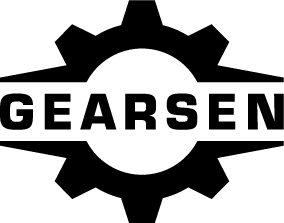 ВНИМАНИЕ!Вся информация, приведенная в данной инструкции, основывается на данных, доступных на момент печати. Производитель оставляет за собой право вносить изменения в производимую продукцию в любой момент времени без предварительного уведомления, если изменения не ухудшают потребительских свойств и качества изделия.Оператор должен прочесть и принять во внимание рекомендации, описанные в данной инструкции, перед началом эксплуатации оборудования.Перед работой с грузоподъемными механизмами в обязательном порядке проводится инструктаж по технике безопасности должностным лицом, ответственным за работу с грузоподъемными механизмами.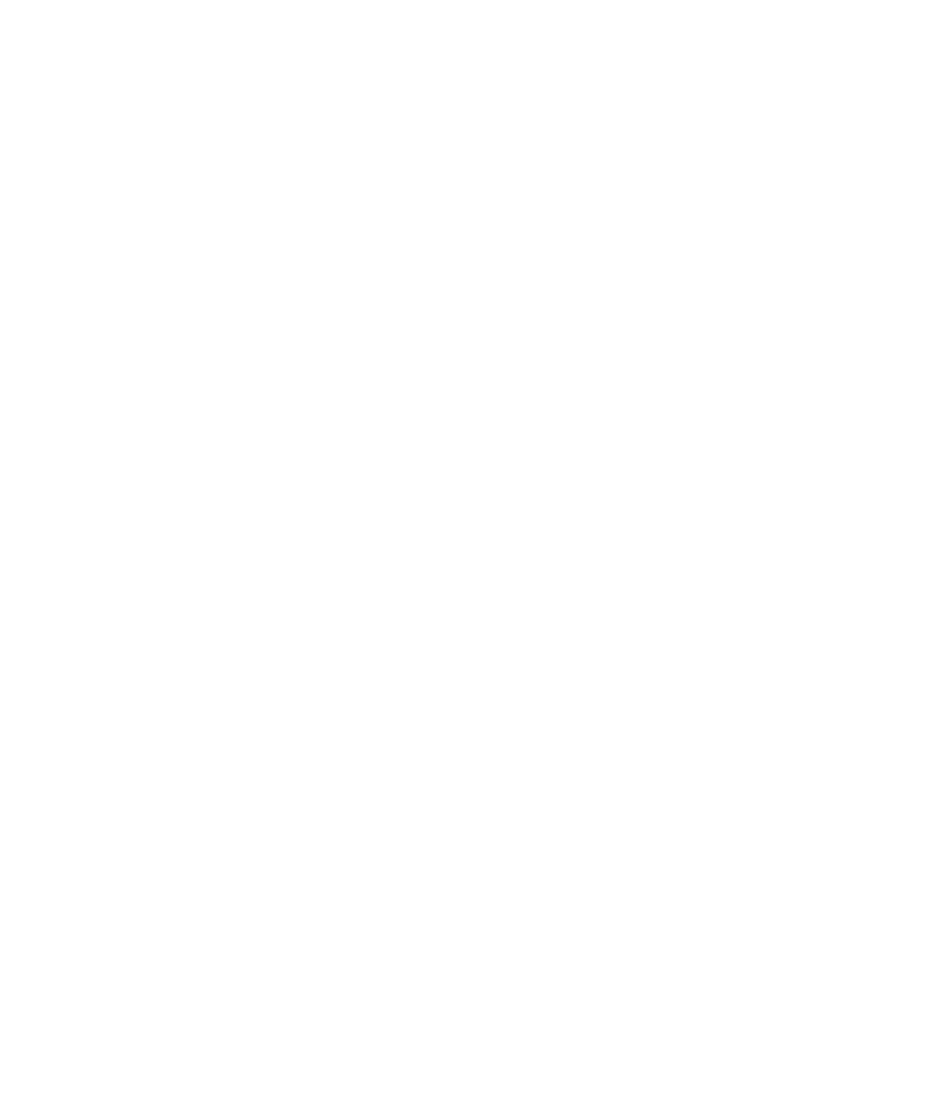 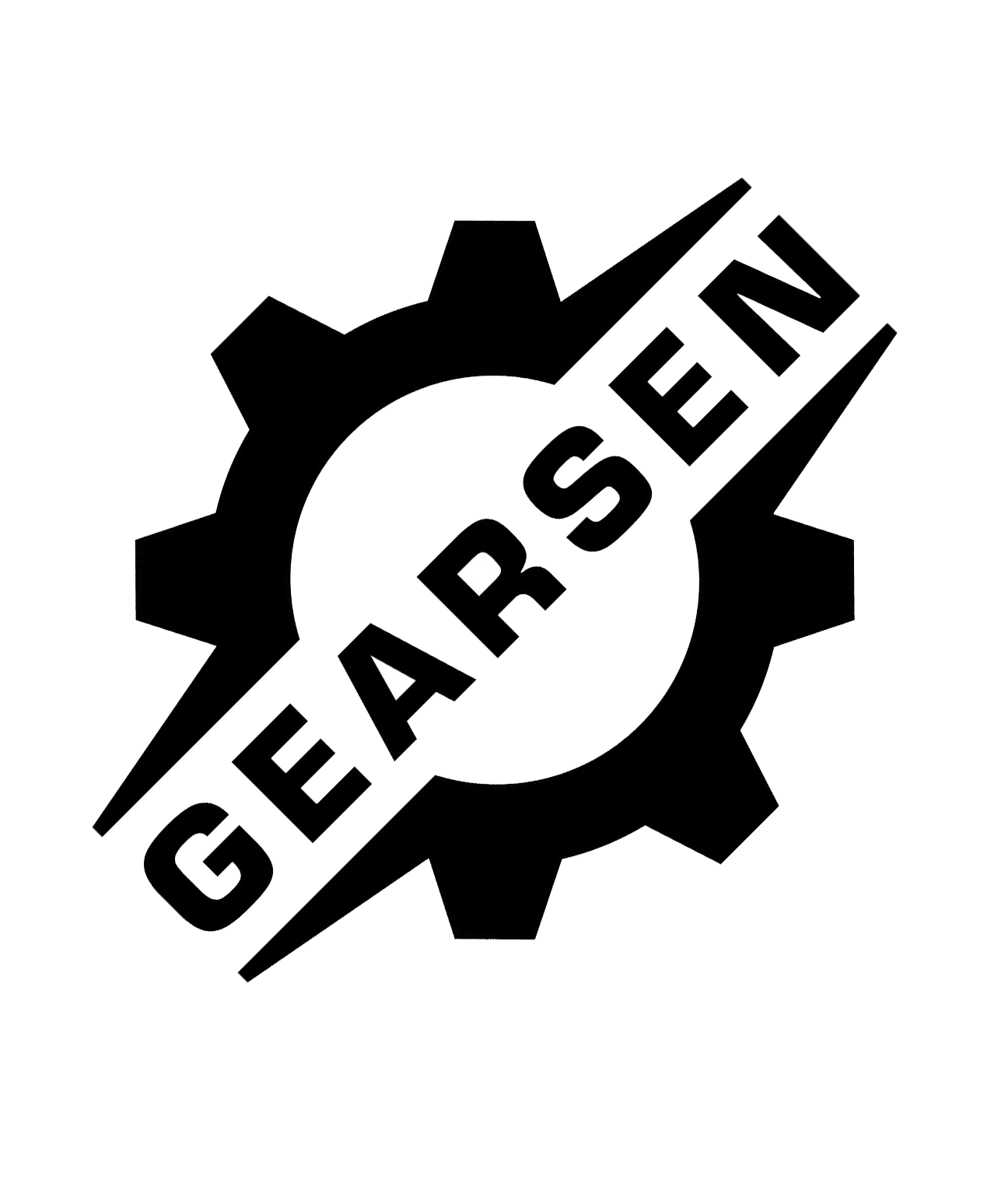 Перед началом работ лицо, выполняющее работы, обязательно должно быть ознакомлено с принципом действия оборудования и знать технические характеристики оборудования.Оборудование для подъема и перемещения грузов — это механизмы повышенной опасности. Соблюдение правил и мер безопасности поможет Вам избежать порчи материальных ценностей и сохранить здоровье людей.Не допускайте к работе с грузоподъемным оборудованием неквалифицированный и неподготовленный персонал.ОБЛАСТЬ ПРИМЕНЕНИЯЛебедки ручные рычажные используются для подъема и перемещения грузов при строительных, монтажных и ремонтных работах, при эксплуатации и ремонте транспортных средств, для ремонта и обслуживания автомобилей, вытягивания на берег лодок, катеров, а также выполнения других работ, где необходимо создание тяговых усилий. В конструкции лебедки предусмотрено крепление к горизонтальной, вертикальной и наклонной поверхностям.УСТРОЙСТВО И ПРИНЦИП РАБОТЫПодготовка к работе:- Распакуйте лебедку и внимательно проверьте все части: крюк, трос, стопорные механизмы.- Определите вес передвигаемого или поднимаемого груза. Перед выполнением работ убедитесь, что груз не превышает установленной максимальной нагрузки.- Найдите место крепления лебедки. Местом крепления могут быть неподвижные предметы: дерево, автомобиль, опорная балка и т. д. Закрепите и проверьте прочность закрепления крюка.Порядок работы:- Каждый раз перед началом работы следует проверить надежность соединения лебедки (болты крепления), основание крепления, работу стопорного механизма и подвесной блок.- Убедитесь в том, что вес груза не превышает грузоподъемности лебедки.Проверьте соединение крюка с грузом и страховочную собачку крюка.Подъем груза:- Закрепите крюк на грузе и перемещением рукоятки справа налево (относительно лебедки), аккуратно приподнимите груз. Остановитесь. Под действием груза стопорный механизм зафиксирует груз.- Проверьте соединение и основание крепления лебедки.-Убедившись, что все надежно закреплено и стопорный механизм работает, продолжайте поднимать груз.МЕРЫ БЕЗОПАСНОСТИЗапрещается превышать номинальную грузоподъемность.Запрещается использовать лебедку для поднятия людей.Запрещается моторизировать лебедку, лебедка предназначена исключительно для ручного использования.Запрещается обматывать груз канатом. Используйте дополнительную стропу.Запрещается использовать лебедку не по назначению.Запрещается проводить осмотр и ремонт механизма при поднятом грузе.Перед эксплуатацией осмотрите канат, крюк, корпус лебедки. В случае выявления дефектов или неисправностей механизма, деформации корпуса, рукояти или крюка и распускания каната использование лебедки запрещается.Немедленно прекратите использование лебедки в случае поломки механизма лебедки, запутывания/распускания каната, превышения грузоподъемности, появления посторонних звуков при работе механизма.Запрещается выравнивание груза на весу.Запрещено производить подъем и спуск груза, если под ним находятся люди.После окончания работы или в перерыве груз не должен оставаться в поднятом состоянии.ТЕХНИЧЕСКИЕ ХАРАКТЕРИСТИКИСХЕМА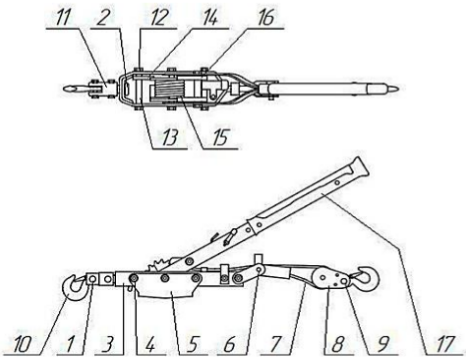 ТЕХНИЧЕСКОЕ ОБСЛУЖИВАНИЕПрежде чем начинать работать, убедитесь, что лебедка в исправном состоянии.- Все подвижные части должны быть хорошо смазаны.- Обязательно удаляйте загрязнения с лебедки после завершения работы.- Держите лебедку в сухом месте, для предотвращения образования ржавчины и коррозии.- Не допускайте перегиба троса. При износе или обрыве одной из прядей, замените трос.- Не используйте трос меньшего диаметра.- Все ремонтные работы должны выполняться квалифицированными специалистами. После выполнения ремонта и сборки лебедки, а также замены каната лебедка должна быть подвергнута испытанию весом, превышающим грузоподъемность лебедки на 25%. ГАРАНТИЯ Продавец берёт на себя следующие гарантийные обязательства:Гарантийный срок на изделие составляет 12 месяцев с дня продажи.В целях определения причин отказа и/или характера повреждений инструмента производится техническая экспертиза в сроки, установленные законодательством. По результатам экспертизы принимается решение о возможности восстановления инструмента или необходимости его замены.Все выше перечисленные обязательства применяются только к изделиям, предоставленным в представительство Компании в чистом виде и сопровождаемые паспортом со штампом, подтверждающим дату покупки. Гарантия распространяется на все поломки, которые делают невозможным дальнейшее использование инструмента и вызваны дефектами изготовителя, материала или конструкции.Гарантия не распространяется на повреждения, возникшие в результате естественного износа, несоблюдения рекомендаций по техническому обслуживанию или правил безопасности, неправильного использования или грубого обращения, а также изделия, имеющие следы несанкционированного вмешательства в свою конструкцию лиц, не имеющих специального разрешения на проведение ремонтных работ.Все выше перечисленные обязательства применяются только к изделиям, предоставленным в представительство Компании за счёт "потребителя" в сопровождении паспорта со штампом, подтверждающим дату покупкиДАННЫЕ ОБ ОТВЕТСТВЕННЫХ ЗА СОДЕРЖАНИЕ ТАЛИ (заполняется пользователем) СВЕДЕНИЯ О РЕМОНТЕ ТАЛИ(заполняется пользователем)МодельОписаниеРабочая нагрузка, кгДлина троса, мD троса, ммРазмер крюка, ммВес брутто, кгGL 1Т2 крюка, двойной храповый механизм10001,8/3.04.0852,5GL 2Т3 крюка, двойной храповый механизм20001,8/3.04.01122,9GL 4Т3 крюка, двойной храповый механизм40001,8/3.05.01125,51Шплинты переходника10Верхний крюк2Держатель переходника11Переходник3Металический каркас12Болт каркаса4Гайка каркаса13Втулка каркаса5Металлический кожух14Упор для распускания троса6Шплинт металлического каркаса15Катушка для троса7Трос16Упор для наматывания троса8Полиспаст17Рычаг лебедки9Шплинт полиспастаГАРАНТИЙНЫЙ ТАЛОН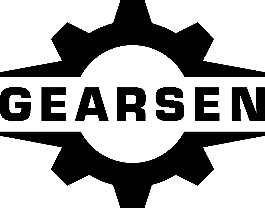 Торговая организация: ________________________________________________Модель: _______________________________________________________________Серийный номер: _____________________________________________________Дата продажи: ________________________________________________________Подпись продавца: ____________________________________________________ВНИМАНИЕ!Незаполненный гарантийный талон недействителен№ и дата приказа о назначенииДолжность, Ф.И.О.ПодписьДатаСведения о ремонте тали или замене ее узлов и деталейПодпись лица, ответственного за содержание тали в исправном состоянии